ACTIVIDADES Y TEMASDE LA SEMANA 17-21 DE ENEROLEYES DE EXPONETES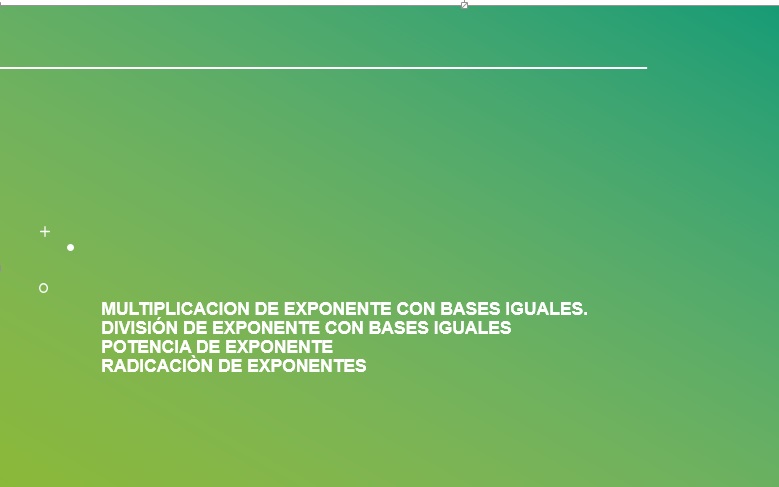 VIDEOS DE APOYOhttps://youtu.be/6jNWN-o0__Yhttps://youtu.be/CfbspxOf0lA